CURRICULUM VITAE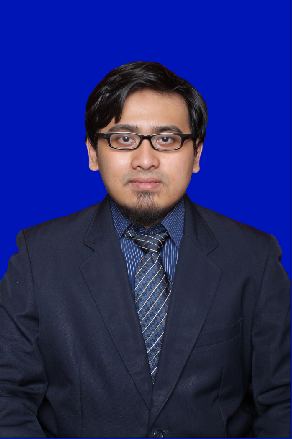 DATA PRIBADIDATA PRIBADINama LengkapRamadhani Tegar PerkasaNama PanggilanTegarTempat/Tanggal LahirSurabaya, 17 Maret 1992Jenis KelaminPriaAgamaIslamStatusSingleAlamat AsalJl. Dharmahusada IV no 14, SurabayaTlp Alamat Asal031 5942779Alamat SekarangJl. Dharmahusada IV no 14, SurabayaNo Hp085642242644Emailrtegarp@gmail.comPENDIDIKAN FORMALPENDIDIKAN FORMALPENDIDIKAN FORMALNoTahunPendidikan1.2010 - 2014S1 Teknik Informatika Institut Teknologi Sepuluh Nopember Surabaya2.2007 - 2010SMA Negeri 1 Surabaya3.2004 – 2007SMP Negeri 29 Surabaya4.1998 – 2004SD Muhammadiyah IV SurabayaAKADEMISAKADEMISKuliahJurusan Teknik Informatika - Fakultas Teknologi Informasi, Institut Teknologi Sepuluh Nopember Surabaya (Rekayasa Perangkat Lunak)Angkatan2010Tahun Lulus2014IPK3,40TOEFL513PENDIDIKAN INFORMALPENDIDIKAN INFORMALPENDIDIKAN INFORMALPENDIDIKAN INFORMALNoTahunPelatihanSebagai1.2013Workshop Windows Phone Application DevelopmentPeserta2.2013Workshop Mobile Game Developer War 5Peserta3.2012Training For Trainer HMTC ITS SurabayaPeserta4.2012Pelatihan Public Speaking Pengembangan Profesi HMTC ITS SurabayaPeserta5.2012LKMM TD XVI HMTC ITS SurabayaPeserta6.2011LKMM Pra-TD IV FTIF ITS SurabayaPeserta7.2011Upgrading Staff HMTC ITS SurabayaPeserta8.2011Mentoring JMMI (Jamaah Masjid Manarul Ilmi) ITS SurabayaPeserta9.2010Pelatihan Karya Tulis Ilmiah Himpunan Mahasiswa Teknik Computer-Informatika ITS SurabayaPeserta10.2009Emotional Spritual Quotient (ESQ) Basic TrainingPeserta11.2008Pelatihan Diklat SMASAPALAPeserta12.2005Latihan Dasar Kepemimpinan Siswa (LDKS) OSIS SMP Negeri 29 SurabayaPeserta13.2003Latihan Dasar Kepemimpinan Siswa (LDKS) SD Muhammadiyah IV SurabayaPeserta14.2002Latihan Pasukan Baris Berbaris SD Muhammadiyah 4 SurabayaPesertaPENGALAMAN ORGANISASIPENGALAMAN ORGANISASIPENGALAMAN ORGANISASIPENGALAMAN ORGANISASINoTahunOrganisasiJabatan1.2012 - 2013Himpunan Mahasiswa Teknik Computer-Informatika ITS SurabayaStaff Ahli Departemen Pengembangan Sumber Daya Manusia2.2011 - 2012Himpunan Mahasiswa Teknik Computer-Informatika ITS SurabayaStaff  Departemen Pengembangan Sumber Daya Manusia3.2012 - 2013Himpunan Mahasiswa Teknik Computer-Informatika ITS SurabayaInstructure Committee Pengaderan HMTC ITS Surabaya4.2012BEM ITSInstructure Committee Gerigi ITS Surabaya5.2011 - 2012Himpunan Mahasiswa Teknik Computer-Informatika ITS SurabayaOrganizing Committee Departemen Pengembangan sumber Daya Mahasiswa6.2008-2009SMASAPALA (SMA Negeri 1 Surabaya Pecinta Alam)Anggota7.2005 – 2006OSIS SMP Negeri 29 SurabayaWakil KetuaPENGALAMAN KEPANITIAANPENGALAMAN KEPANITIAANPENGALAMAN KEPANITIAANNoTahunKepanitiaan1.2012Panitia Schematics Teknik Informatika (Badan Pengurus Harian)2.2012Panitia Latihan Keterampilan Manajemen Mahasiswa Tingkat Dasar XVII Fakultas Teknologi Informasi – ITS Surabaya3.2012Panitia Syukuran Wisuda Teknik Informatika4.2011Panitia Pelaksana Pelatihan Mahasiswa Baru - FORMAT Teknik Informatika Surabaya5.2011Panitia Pelaksana Pelatihan Mahasiswa Baru - SYS Teknik Informatika Surabaya6.2011Panitia Schematics Teknik Informatika (Anggota)7.2011Panitia Syukuran Wisuda Teknik Informatika8.2011Panitia Teknik Computer Cup ITS (Koordinator Opening & Closing Ceremony)9.2010Panitia ITS Innovation Expo MABA Performance10.2009Panitia Pelatihan Diklat SMASAPALA11.2008Panitia SMASA CUPPENGALAMAN KERJA/PROYEKPENGALAMAN KERJA/PROYEKPENGALAMAN KERJA/PROYEKNoTahunKeterangan1.2013Tim Pengembangan Aplikasi Dinas Kominfo Surabaya (Kerja Praktek)2.2013Develop Web Koperasi Simpan Pinjam BKM (PHP)3.2012Asisten Dosen Mata Kuliah Rekayasa Perangkat Lunak4.2012Membuat Web Base Game Platform (PHP, HTML 5, J2EE)5.2012Membuat Game FPS 3D (FPS Creator)6.2012Membuat Animasi 3D (GLUT  C++)7.2012Membuat Web berisi konten Tumbuhan Nusantara (PHP dan ASPX)8.2011Membuat Game Berbasis Allegro Platform (C dan C++)9.2011Membuat Sistem Informasi Percetakan (Database dan Windows Form Aplikasi)KEMAMPUANKEMAMPUANKEMAMPUANNoJenisKemampuan yang dikuasai1.BahasaIndonesia dan Inggris2.Pemrograman DesktopC, C++, C#, Java, MY SQL, Oracle3.ToolsDevC++, NetBeans, Visual Studio, Power Designer,  Microsoft Office, StarUML, UNITY, FPS Creator,  HTML 5, Eclipse.4.Manajemen Basis DataMySQL, Oracle, SQL Server.5.PlatformWindows 7/8/8.1, Windows Vista, Windows XP, Ubuntu Linux, MAC OS.6.KonsepPemrograman – Terstruktur, Berbasis Obyek,  Pemrograman Web, Database System,  Pemrograman Jaringan, Pola & Arsitektur Perangkat Lunak, Verifikasi dan Validasi Perangkat Lunak.PRESTASIPRESTASIPRESTASINoTahunKeterangan1.2014Juara 3 UMDC (UIN Micro Developing Competition by Microsoft User Group Indonesia 2013)2.2013Finalis (Cabang Inovasi Perangkat Lunak) Lomba GEMASTIK 6 (Pagelaran Mahasiswa Nasional Bidang Teknologi Informasi dan Komunikasi 2013) ITB Bandung3.2013Top 5 Finalis (Application Development) SNITCH FTIF ITS Surabaya4.2013Peserta Lomba Microsoft Imagine Cup kategori Game5.2013Nokia develop Publisher6.2012Peserta (Cabang Simulasi Bisnis) Lomba GEMASTIK 5 (Pagelaran Mahasiswa Nasional Bidang Teknologi Informasi dan Komunikasi 2012) ITB Bandung